Bar-Ilan University, Ramat Gan, IsraelThe President OfficeThe President’s Scholarship Program for Outstanding Doctoral FellowsE-mail: milgat.hanasi@biu.ac.il 2Attached documents (Check the boxes):Passport photo B.A DegreeGrade report for B.AM.A DegreeGrade report for M.AM.A thesis reportCopies of published works (first page + introduction/resume)Two recent recommendation letters relating to academic and research excellence (to be sent directly by the recommending professors to milgat.hanasi@biu.ac.il)Additional relevant documents __________________Date ________________________    Signature ______________________________FemaleMaleIsraeli I.D NumberIsraeli I.D NumberIsraeli I.D NumberIsraeli I.D NumberIsraeli I.D NumberIsraeli I.D NumberIsraeli I.D NumberIsraeli I.D NumberIsraeli I.D NumberIsraeli I.D NumberIsraeli I.D NumberIsraeli I.D NumberFirst NameFirst NameFirst NameFirst NamePrevious Last NamePrevious Last NamePresent Last NamePresent Last NamePresent Last NamePresent Last NameFemaleMaleFemaleMaleNationality of PassportPassport Number (if no Israeli I.D)Passport Number (if no Israeli I.D)Passport Number (if no Israeli I.D)Passport Number (if no Israeli I.D)Passport Number (if no Israeli I.D)Passport Number (if no Israeli I.D)Passport Number (if no Israeli I.D)Passport Number (if no Israeli I.D)Passport Number (if no Israeli I.D)Passport Number (if no Israeli I.D)Passport Number (if no Israeli I.D)Passport Number (if no Israeli I.D)Father’s Country of OriginFather’s Country of OriginFather’s Country of OriginFather’s Country of OriginDate of AliyahDate of AliyahCountry of OriginCountry of OriginCountry of OriginYear of Birth:Country of birth:Country of birth:Country of birth:Country of birth:Country of birth:Country of birth:Country of birth:Country of birth:Country of birth:Country of birth:Country of birth:Country of birth:Permanent Residence (Name of Country):Permanent Residence (Name of Country):Permanent Residence (Name of Country):Permanent Residence (Name of Country):       Foreign National (including tourist)         Israeli Citizen (including Ole Hadash)       Foreign National (including tourist)         Israeli Citizen (including Ole Hadash)       Foreign National (including tourist)         Israeli Citizen (including Ole Hadash)       Foreign National (including tourist)         Israeli Citizen (including Ole Hadash)       Foreign National (including tourist)         Israeli Citizen (including Ole Hadash)Status:SingleMarriedDivorcedWidowedStatus:SingleMarriedDivorcedWidowedStatus:SingleMarriedDivorcedWidowedStatus:SingleMarriedDivorcedWidowedStatus:SingleMarriedDivorcedWidowedStatus:SingleMarriedDivorcedWidowedStatus:SingleMarriedDivorcedWidowedStatus:SingleMarriedDivorcedWidowedStatus:SingleMarriedDivorcedWidowedPermanent address in Israel:	+	 ילדיםPermanent address in Israel:	+	 ילדיםPermanent address in Israel:	+	 ילדיםPermanent address in Israel:	+	 ילדיםPermanent address in Israel:	+	 ילדיםPermanent address in Israel:	+	 ילדיםPermanent address in Israel:	+	 ילדיםPermanent address in Israel:	+	 ילדיםPermanent Address Abroad (Including Zip Code)Permanent Address Abroad (Including Zip Code)Permanent Address Abroad (Including Zip Code)Permanent Address Abroad (Including Zip Code)Permanent Address Abroad (Including Zip Code)Cell-phone NumberCell-phone NumberZipZipZipZipZipZipZipCityCityCityCityCityCityCityCityHouse NumberHouse NumberStreetStreetStreete-maile-maile-maile-maile-maile-maile-maile-maile-maile-mailFax numberFax numberFax numberFax numberFax numberFax numberFax numberWork phone numberWork phone numberWork phone numberHome phone NumberHome phone Number□ In the IDFFrom Date:□ In the IDFFrom Date:□ In the IDFFrom Date:□ In the IDFFrom Date:RankRankRankRankRankRankRankRankRankPersonal I.D NumberPersonal I.D NumberPersonal I.D NumberIDF P.O Box	עד תאריךIDF P.O Box	עד תאריךIDF P.O Box	עד תאריךIDF P.O Box	עד תאריךIDF P.O Box	עד תאריךArmy/National ServiceDid you serve in a Hesder Yeshiva?No   YesDid you serve in a Hesder Yeshiva?No   YesDid you serve in a Hesder Yeshiva?No   YesDid you serve in a Hesder Yeshiva?No   YesDid you serve in a Hesder Yeshiva?No   YesDid you serve in a Hesder Yeshiva?No   YesDid you serve in a Hesder Yeshiva?No   YesDid you serve in a Hesder Yeshiva?No   YesDid you serve in a Hesder Yeshiva?No   YesDid you serve in a Hesder Yeshiva?No   YesDid you serve in a Hesder Yeshiva?No   YesDid you serve in a Hesder Yeshiva?No   YesDid you serve in a Hesder Yeshiva?No   YesWere you in a combat unitNo  Yes (Unit Name):Were you in a combat unitNo  Yes (Unit Name):Were you in a combat unitNo  Yes (Unit Name):Were you in a combat unitNo  Yes (Unit Name):Were you in a combat unitNo  Yes (Unit Name):Were you in a combat unitNo  Yes (Unit Name):Were you in a combat unitNo  Yes (Unit Name):Were you in a combat unitNo  Yes (Unit Name):Army/National ServiceNational ServiceFrom Date:National ServiceFrom Date:National ServiceFrom Date:National ServiceFrom Date:National ServiceFrom Date:National ServiceFrom Date:National ServiceFrom Date:National ServiceFrom Date:National ServiceFrom Date:National ServiceFrom Date:National ServiceFrom Date:National ServiceFrom Date:National ServiceFrom Date:Location of Service	עד תאריךLocation of Service	עד תאריךLocation of Service	עד תאריךLocation of Service	עד תאריךLocation of Service	עד תאריךLocation of Service	עד תאריךLocation of Service	עד תאריךLocation of Service	עד תאריךArmy/National ServiceI haven’t worked up to nowI haven’t worked up to nowI haven’t worked up to nowI haven’t worked up to nowI haven’t worked up to nowJob/position???:Job/position???:Job/position???:Job/position???:Job/position???:Job/position???:Job/position???:Job/position???:Job/position???:Job/position???:Length of EmploymentLength of EmploymentLength of EmploymentLast working placeLast working placeLast working placeWorkLanguagesLanguagesLanguagesLanguage Learning Framework(Home, Elementary School, University, etc.)Language LevelLanguage(Modern or others needed for research)Education and Academic AchievementsEducation and Academic AchievementsEducation and Academic AchievementsEducation and Academic AchievementsEducation and Academic AchievementsEducation and Academic AchievementsEducation and Academic AchievementsEducation and Academic AchievementsEducation and Academic AchievementsHigh-SchoolYear of CompletionYear of CompletionCityCityName of SchoolName of SchoolName of SchoolName of SchoolB.A StudiesFrom YearTo YearCityCityName of InstitutionName of InstitutionName of InstitutionName of InstitutionB.A StudiesGrade AveragePrimary DisciplinePrimary DisciplineSecondary DisciplineDegreeDate of receiving degreeDate of receiving degreeDate of receiving degreePost-graduate StudiesFrom YearTo yearCityCityName of InstitutionName of InstitutionName of InstitutionName of InstitutionPost-graduate StudiesGrade AveragePrimary DisciplinePrimary DisciplineSecondary DisciplineDegreeDate of receiving degreeDate of receiving degreeDate of receiving degreePost-graduate StudiesSubject of Final Paper (Thesis)Subject of Final Paper (Thesis)Subject of Final Paper (Thesis)Subject of Final Paper (Thesis)Subject of Final Paper (Thesis)Subject of Final Paper (Thesis)Subject of Final Paper (Thesis)Subject of Final Paper (Thesis)Post-graduate StudiesThesis GradeThesis GradeThesis GradeName of advisorName of advisorName of advisorName of advisorName of advisorOther DegreesName of InstitutionFrom yearTo YearTo YearCityCityCityCityCommentsCommentsCommentsCommentsDegreeDate of receiving degreeDate of receiving degreeDate of receiving degreeScientificRResearchNo       Yes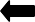 Research SubjectResearch SubjectResearch SubjectName of Institution where research was heldName of Institution where research was heldName of Institution where research was heldYear Research Description:Research Description:Research Description:Research Description:Research Description:Research Description:Research Description:Research Description: Published work:It is recommended that you attach the first page from the publications and an introduction, along with an abstract.Date of PublicationDate of PublicationDate of PublicationJournal/BookJournal/BookJournal/BookTitleTitle Published work:It is recommended that you attach the first page from the publications and an introduction, along with an abstract. Published work:It is recommended that you attach the first page from the publications and an introduction, along with an abstract. Published work:It is recommended that you attach the first page from the publications and an introduction, along with an abstract. Published work:It is recommended that you attach the first page from the publications and an introduction, along with an abstract.Additional commentsal academic background and particulars (which are not included in the previous items)Financial background (to be filled only by those requesting financial aid)Ph.D. StudiesPh.D. StudiesPh.D. StudiesPh.D. StudiesIf accepted, on what track will you study for your Ph.D.?  Direct Track (For B.A Graduates)  Combined track (For M.A and Ph.D.   Graduates)   Regular Track (For M.A with Thesis Graduates)  Direct Track (For B.A Graduates)  Combined track (For M.A and Ph.D.   Graduates)   Regular Track (For M.A with Thesis Graduates)DepartmentBriefly describe the area and subject in which you wish to pursue your studies (Courses, research, etc.)Briefly describe the area and subject in which you wish to pursue your studies (Courses, research, etc.)Briefly describe the area and subject in which you wish to pursue your studies (Courses, research, etc.)Briefly describe the area and subject in which you wish to pursue your studies (Courses, research, etc.)Are you currently studying for a Ph.D at Bar-Ilan University?   No  Yes, in track Regular/ Combined/ Direct CompletionYear of Studies: 1 23Are you currently studying for a Ph.D at Bar-Ilan University?   No  Yes, in track Regular/ Combined/ Direct CompletionYear of Studies: 1 23Have you submitted a research proposal?NoYesSubjectHave you submitted a research proposal?NoYesSubjectAre you in contact with a research advisor?NoYesName of advisorAre you in contact with a research advisor?NoYesName of advisorAre you in contact with a research advisor?NoYesName of advisorAre you in contact with a research advisor?NoYesName of advisorC.V: Describe your general background, including places where you have lived, IDF service, voluntary activities and academic achievements. If necessary, add additional page.C.V: Describe your general background, including places where you have lived, IDF service, voluntary activities and academic achievements. If necessary, add additional page.C.V: Describe your general background, including places where you have lived, IDF service, voluntary activities and academic achievements. If necessary, add additional page.C.V: Describe your general background, including places where you have lived, IDF service, voluntary activities and academic achievements. If necessary, add additional page.